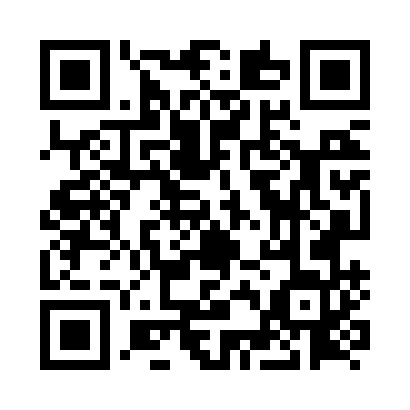 Prayer times for Couthuin, BelgiumWed 1 May 2024 - Fri 31 May 2024High Latitude Method: Angle Based RulePrayer Calculation Method: Muslim World LeagueAsar Calculation Method: ShafiPrayer times provided by https://www.salahtimes.comDateDayFajrSunriseDhuhrAsrMaghribIsha1Wed3:506:141:375:399:0011:132Thu3:476:121:365:399:0211:163Fri3:446:101:365:409:0411:194Sat3:416:081:365:409:0511:225Sun3:376:071:365:419:0711:256Mon3:346:051:365:429:0811:287Tue3:306:031:365:429:1011:318Wed3:276:021:365:439:1111:349Thu3:236:001:365:439:1311:3710Fri3:215:581:365:449:1411:4011Sat3:205:571:365:459:1611:4312Sun3:205:551:365:459:1711:4413Mon3:195:541:365:469:1911:4514Tue3:195:521:365:469:2011:4515Wed3:185:511:365:479:2211:4616Thu3:185:501:365:479:2311:4617Fri3:175:481:365:489:2411:4718Sat3:175:471:365:499:2611:4819Sun3:165:461:365:499:2711:4820Mon3:165:441:365:509:2811:4921Tue3:155:431:365:509:3011:5022Wed3:155:421:365:519:3111:5023Thu3:145:411:365:519:3211:5124Fri3:145:401:365:529:3411:5125Sat3:145:391:375:529:3511:5226Sun3:135:381:375:539:3611:5327Mon3:135:371:375:539:3711:5328Tue3:135:361:375:549:3811:5429Wed3:125:351:375:549:4011:5430Thu3:125:341:375:559:4111:5531Fri3:125:331:375:559:4211:55